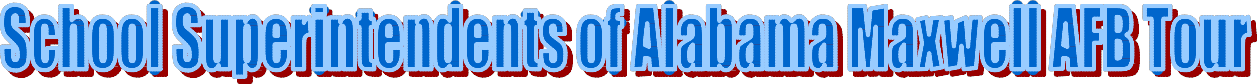 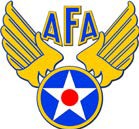 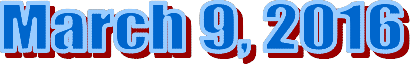 Provided by: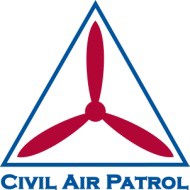 Civil Air Patrol National HQ and Montgomery Chapter of the Air Force Association7:45-7:50 a.m.Group meets at the Maxwell Blvd (Bell Street) Visitors Center Parking Area for Maxwell AFB bus transportation pickup and transport to 357th Airlift Squadron Briefing Room8:00-8:15 a.m.Light refreshments; greeting by Scott Key, President, Montgomery Chapter Air Force Association8:15- 9:00 a.m. Lt Gen Steven Kwast, President and Commander,  Air UniversityCol Adam Willis, Commander, 908th Airlift Wing908th’s Career Opportunities BriefingLoadmaster Safety Briefing for C-130 flight9:00 a.m.-9:50 a.m.Comfort break; walk to airplane; group photo at airplane; board plane; prepare for flight9:50-10:50 a.m.C-130 flight to and from Birmingham, AL; visit cockpit and visit with flight crew10:50-11:15 a.m.Disembark airplane and travel to Civil Air Patrol National HQ11:15 a.m.-1:00 p.m.Catered lunch at CAP: luncheon speakers; round-table discussion about educational products and programs~ Col Michael Tyynnismaa, Commander, CAP- United States Air Force~ Don Rowland, Chief Operating Officer, Civil Air Patrol National HQ~ Dr. Jeff Montgomery, Deputy Director, Aerospace Education, CAP National HQ STEM Programs~ Russ Lewey, President, AL Air Force Association~ Pete Gray, AFJROTC Deputy Director, HQ Air Force JROTC,  Holm Center~ Ms Liz Hill, Principal, Bear Exploration Center, Montgomery Public Schools~ Maj Raymond Ruscoe, C/SMSgts Jonathan and Mary Ruscoe, CAP Maxwell Composite Squadron~ Ms Brandi DeSandro,  Pike County Schools, AFA Teacher of Year1:15-2:00 p.m.Maxwell STARBASE educational programs overview, Princess Cuthrell, Director2:00-3:00 p.m.Superintendents (closed) debrief session at STARBASE3:00 p.m.Transportation back to Visitors Center for departure from MaxwellCAP/AFA Event PoC:  Susan Mallett, Youth Development and AFA Programs Coordinator, CAP NHQ~ Montgomery Chapter AFA VP for Aerospace Education   smallett@capnhq.gov  (334) 201-5224School Superintendents of Alabama Executive Director: Dr. Eric Mackey eric@ssaonline.org (256) 310-1047908th Airlift Wing, Public Affairs, Lt Col Jerry Lobb   jerry.lobb@us.af.mil  (334) 953-6804